№ 1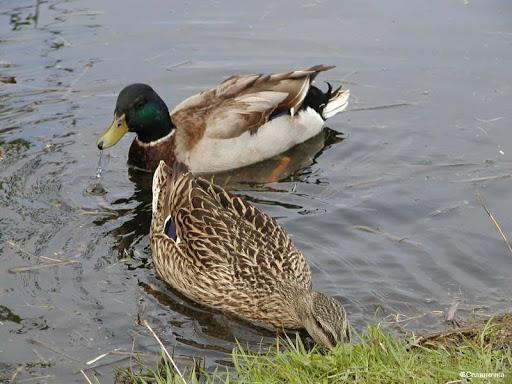 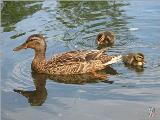 № 2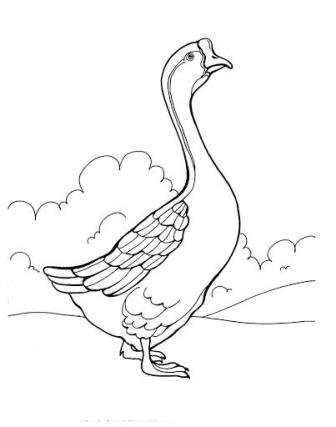 № 3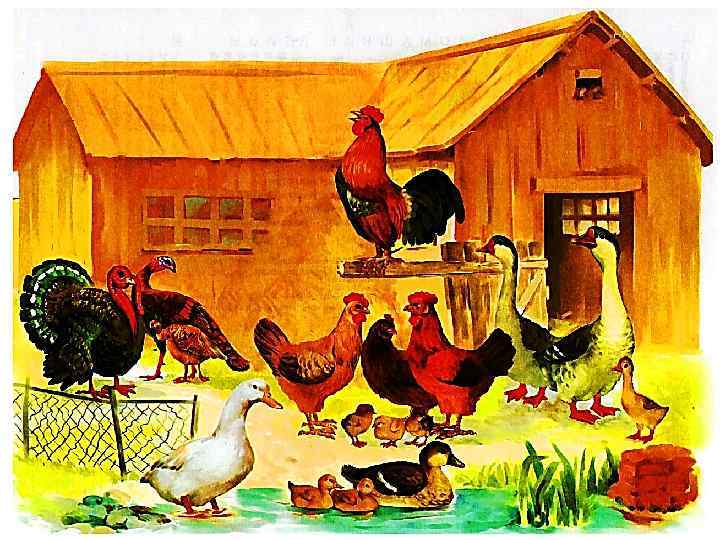 № 4№ 5Цыплёнок и утёнок — Сутеев В.Г.Сказка про то, как цыпленок вылупился из яйца вслед за утенком и принялся во всем ему подражать. И даже прыгнул в воду, но начал тонуть. К счастью, утенок спас друга…Цыплёнок и утёнок.Вылупился из яйца Утёнок. Я вылупился! — сказал он.
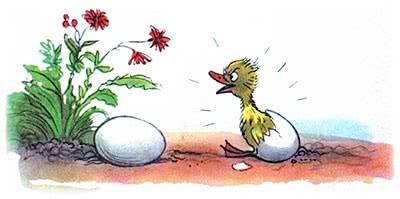 — Я тоже, — сказал Цыплёнок.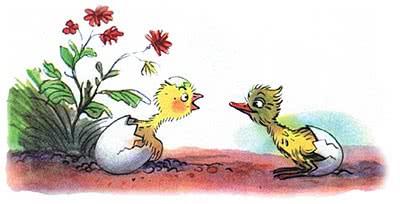 — Я хочу с тобой дружить, — сказал Утёнок,— Я тоже, — сказал Цыплёнок.— Я иду гулять, — сказал Утёнок.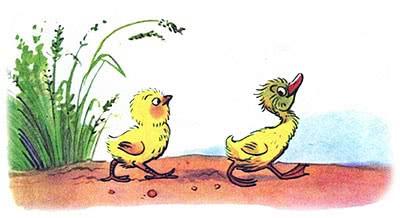 — Я тоже, — сказал Цыплёнок.— Я рою ямку, — сказал Утёнок.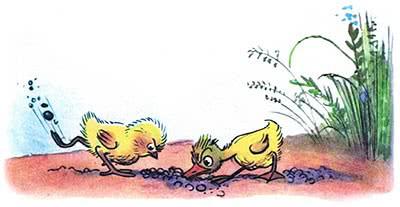 — Я тоже, — сказал Цыплёнок.— Я нашёл червяка, — сказал Утёнок.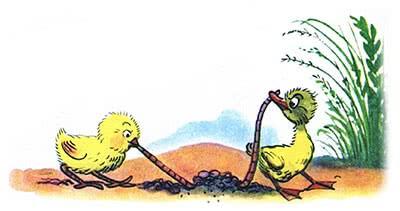 — Я тоже, — сказал Цыплёнок.— Я поймал бабочку, — сказал Утёнок.— Я тоже, — сказал Цыплёнок.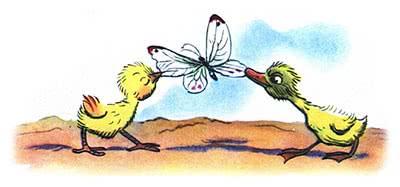 — Я не боюсь лягушку, — сказал Утёнок.— Я то… тоже… — прошептал Цыплёнок.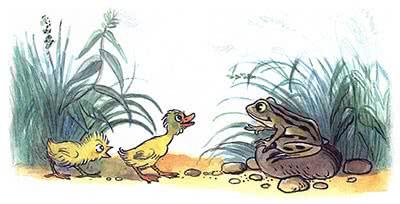 — Я хочу купаться, — сказал Утёнок.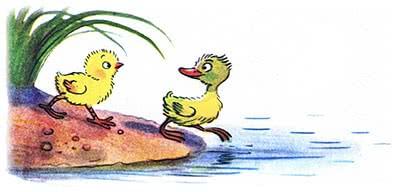 — Я тоже, — сказал Цыплёнок.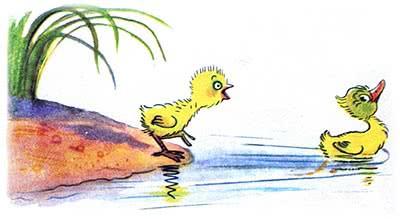 — Я плаваю, — сказал Утенок.— Я тоже! — крикнул Цыплёнок.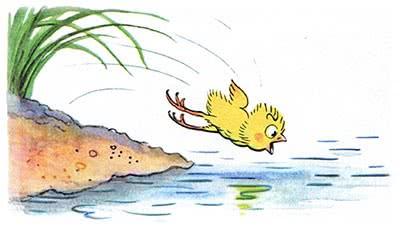 — Спасите!..— Держись! — крикнул Утёнок.— Буль-буль-буль… — сказал Цыплёнок.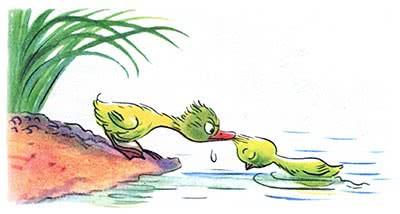 Вытащил Утёнок Цыплёнка.— Я иду ещё купаться, — сказал Утёнок.— А я — нет, — сказал Цыплёнок.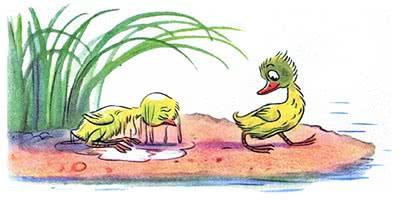 № 6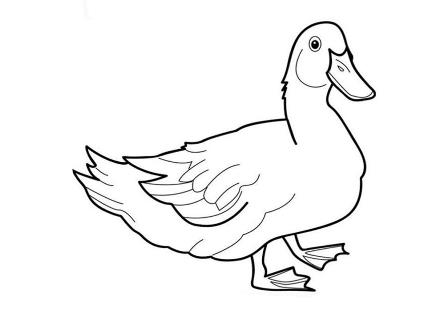 № 7№ 8№ 9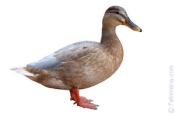 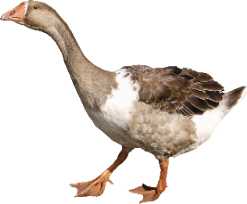 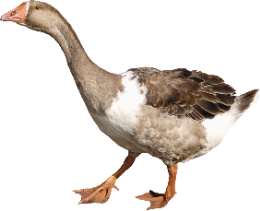 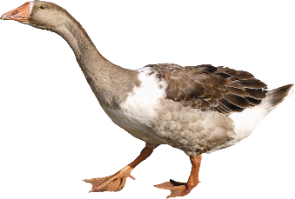 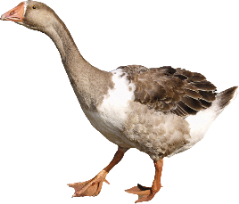 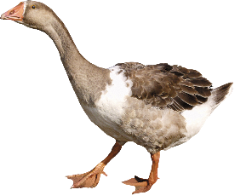 № 10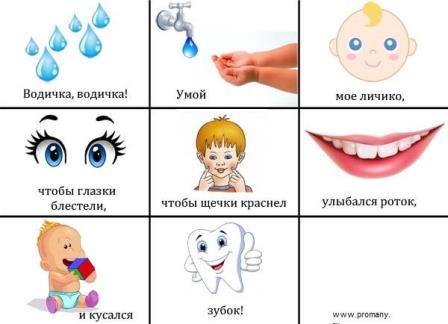 № 11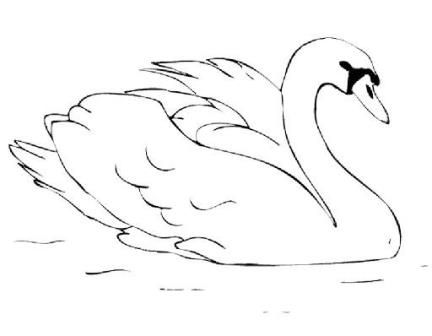 № 12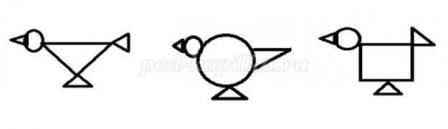 № 13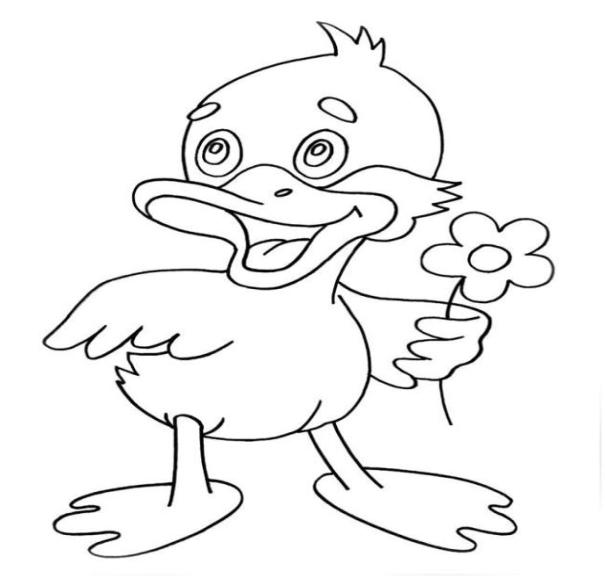 № 14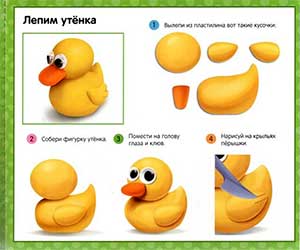 № 15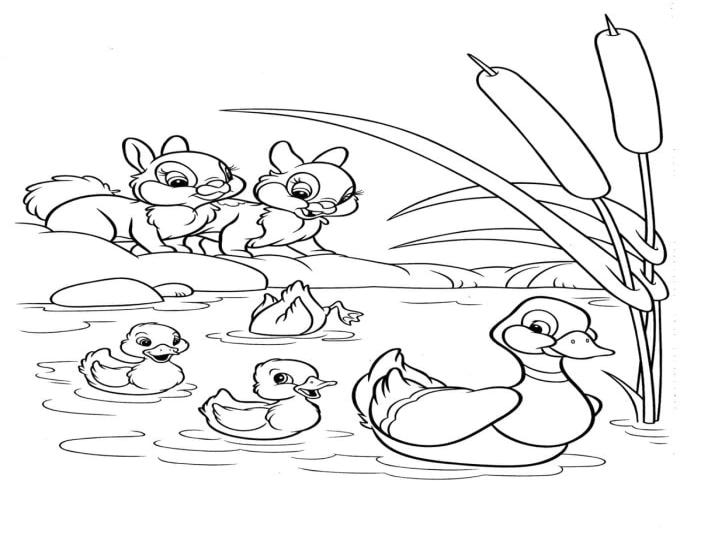 № 16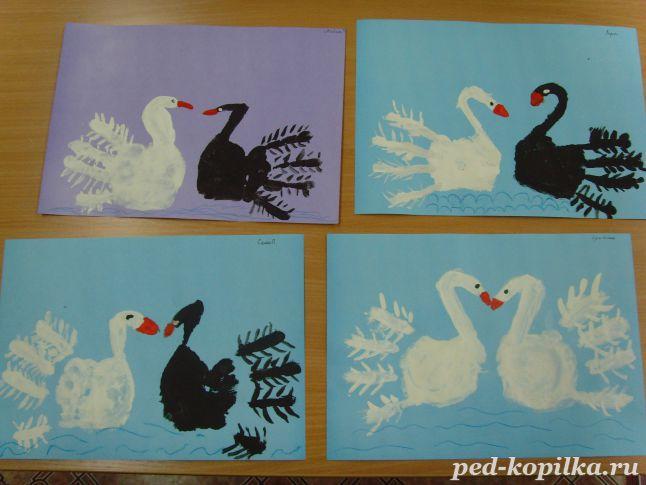 № 17Утёнок из бумагиНеобходимые материалыканцелярский клей; бумага: оранжевая и желтая; пластиковые глазки (можно из бумаги, можно просто нарисовать); ножницы; карандаш; маркер; линейка.Этапы изготовления утёнкаСоздаем из цветной бумаги милого утёнка. Поэтому сперва следует подготовить детали для изготовления главных частей поделки – туловища и головы домашней птички. Из желтой бумаги вырежем два прямоугольника разного размера.Склеиваем боковые части каждого желтого прямоугольника, чтобы получить объемные трубочки. Одна деталь должна получиться больше другой, чтобы туловище выделялось на фоне головы и других частей поделки. Склеиваем вместе две объемные детали для создания головы и туловища птички.Рисуем на оранжевой бумаге контур нижних лапок и клюва. Обводим маркером.Вырезаем аккуратно по контуру две детали лапок и клюва. Верхние части широкого клюва сгибаем вверх, чтобы в дальнейшем получить объемную часть мордочки.Приклеиваем по бокам нижней части туловища две лапки. Затем можно перейти вверх и приклеить две детали клюва вместе на центр объемной трубочки. Далее прикрепляем к мордочке утенка пару больших пластиковых глаз. Их также можно сделать самостоятельно из бумаги или нарисовать прямо на желтой части поделки.Черным маркером дорисовать мелкие штрихи, чтобы оживить бумажную поделку и придать ей текстуру.Получаем в итоге очень милого и забавного утенка, который был сделан из бумаги. Малыш его хорошо запомнит.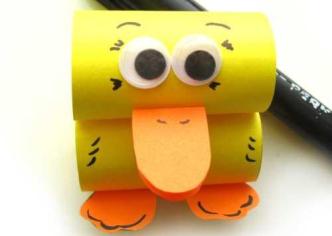 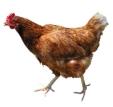 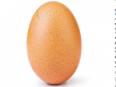 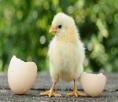 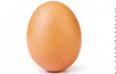 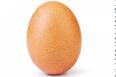 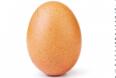 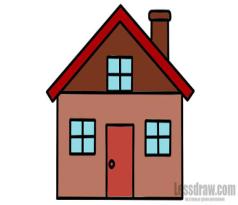 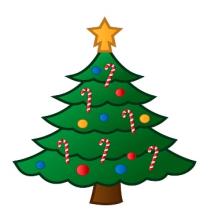 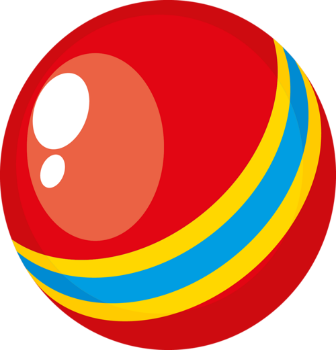 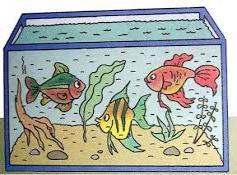 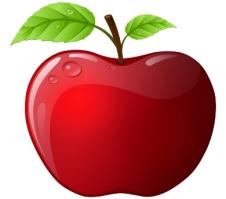 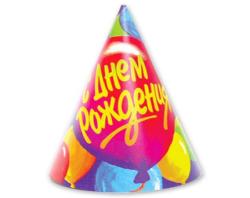 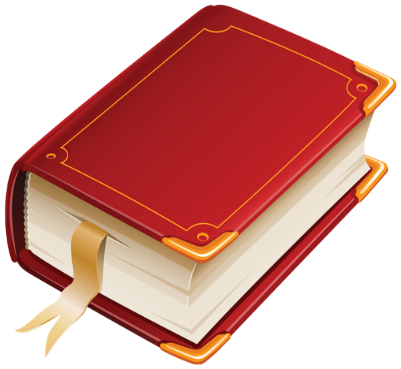 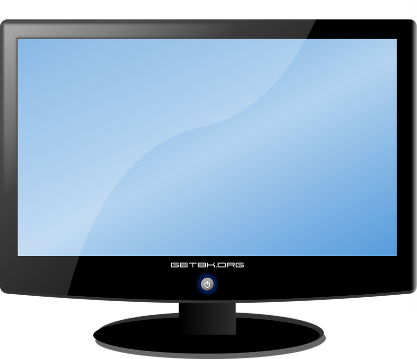 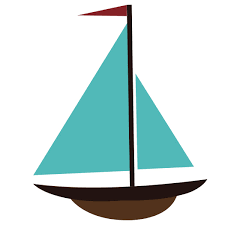 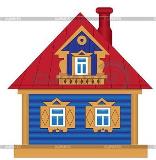 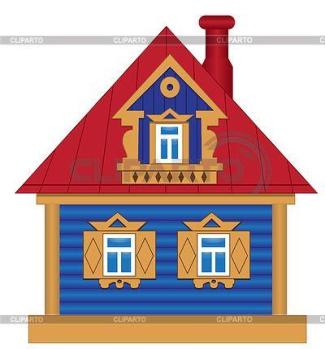 